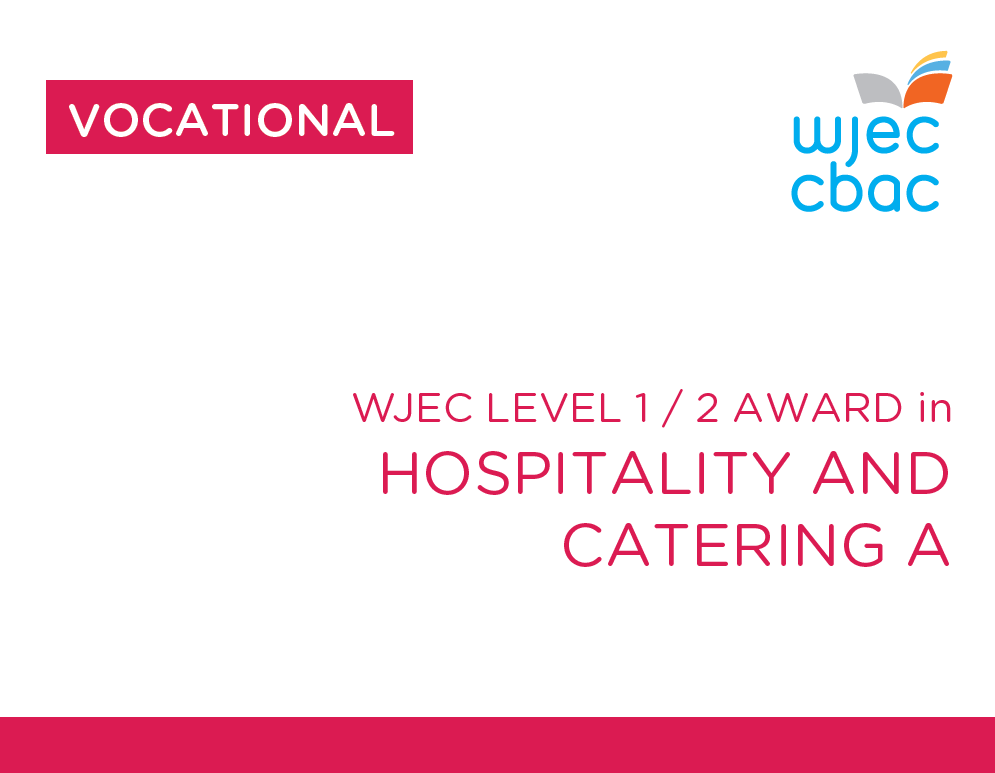 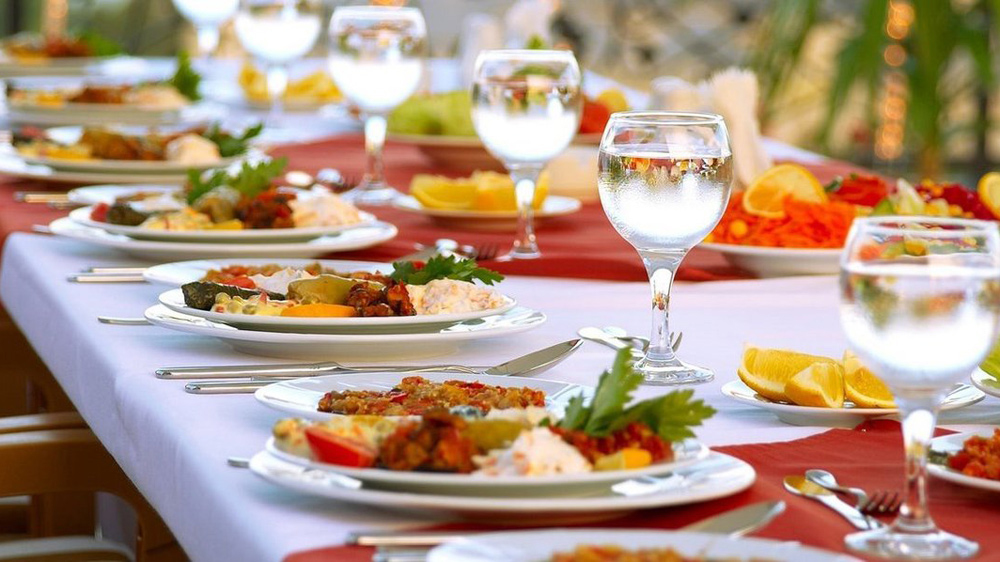 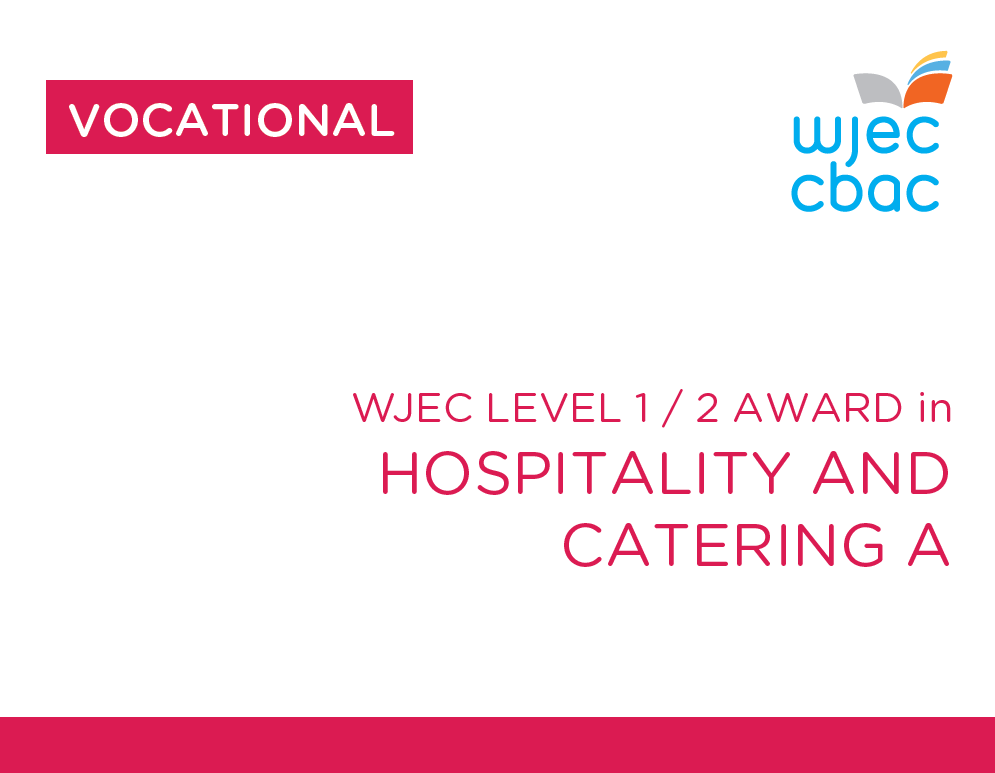 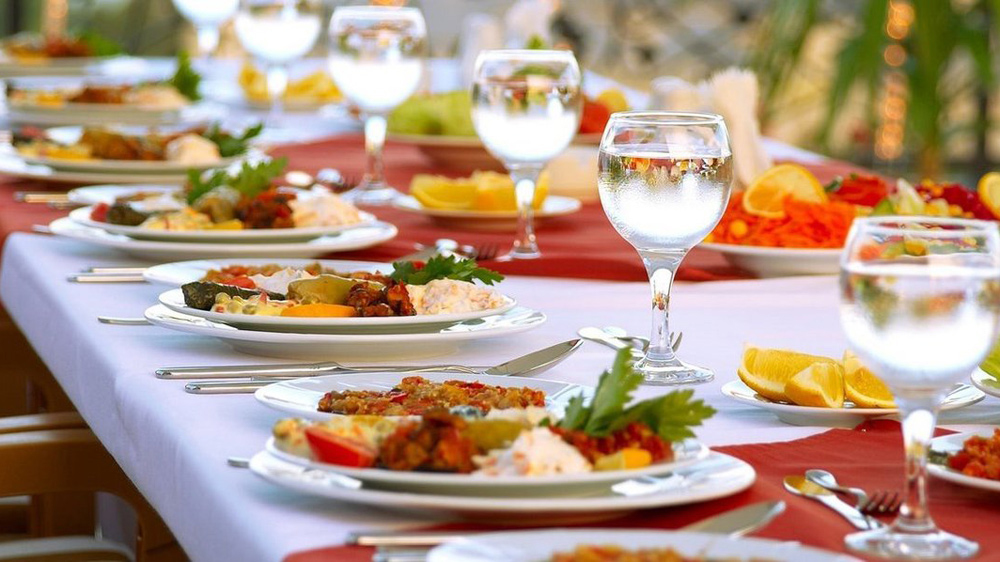 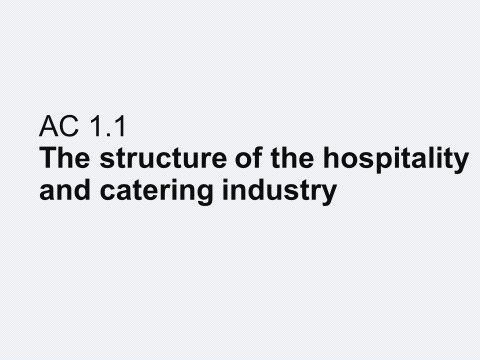 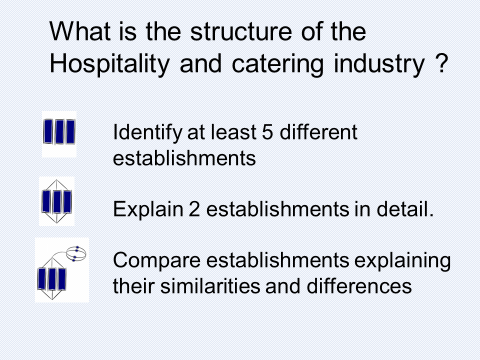 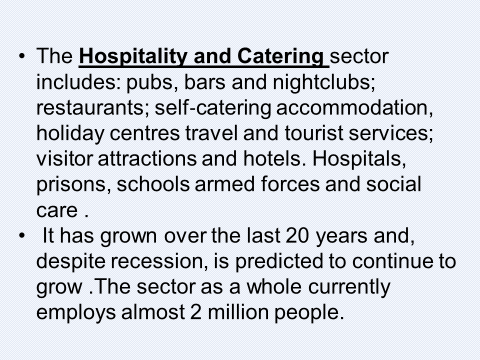 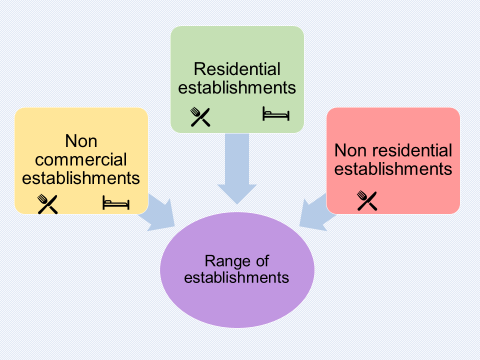 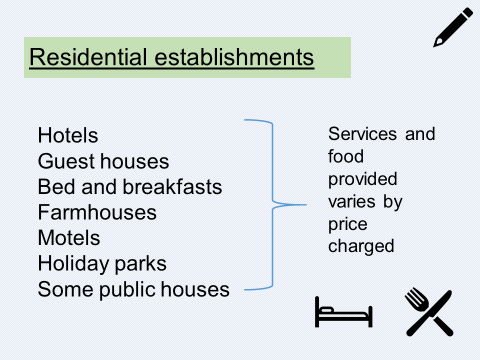 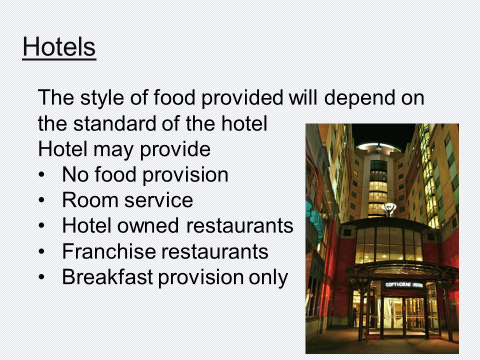 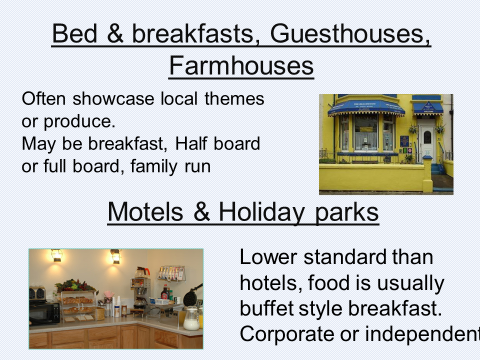 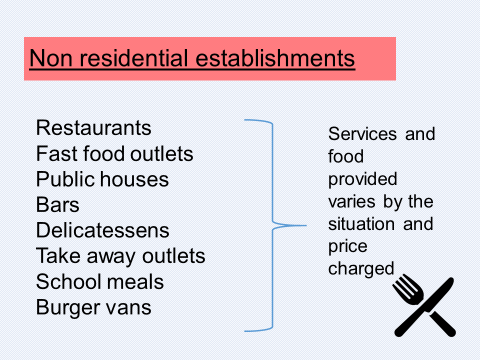 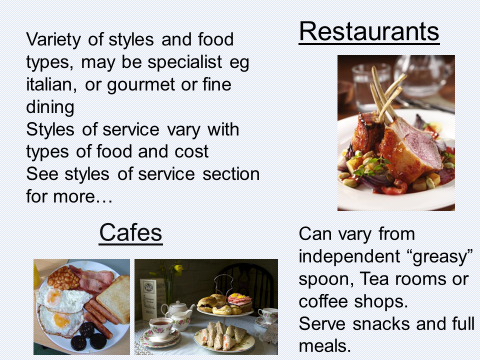 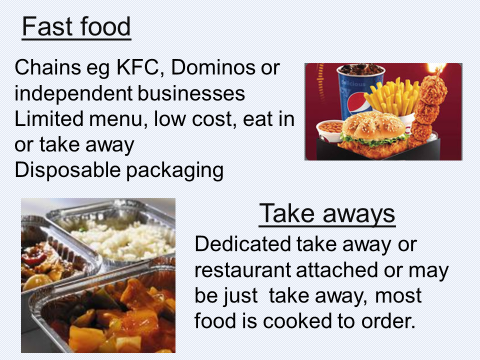 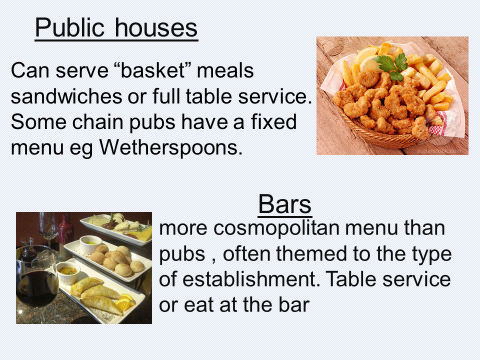 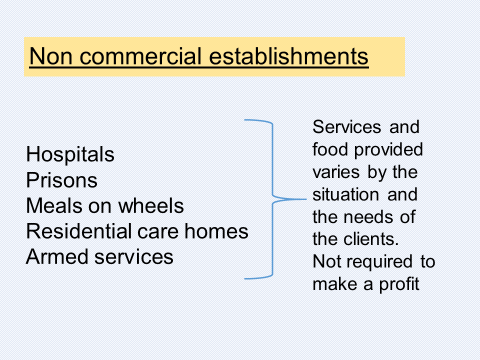 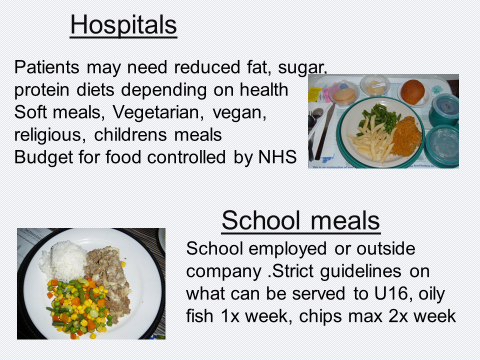 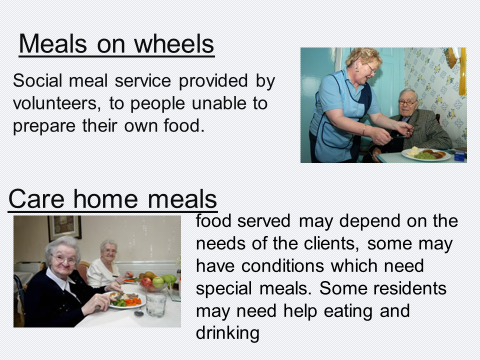 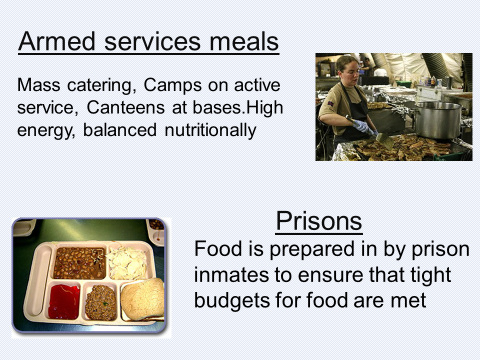 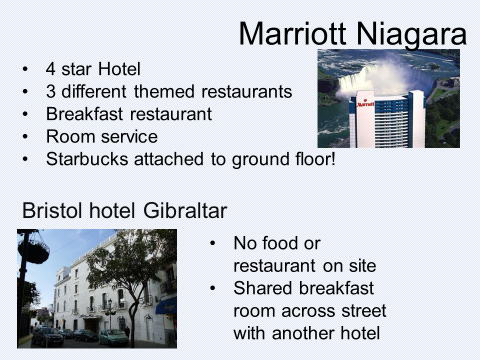 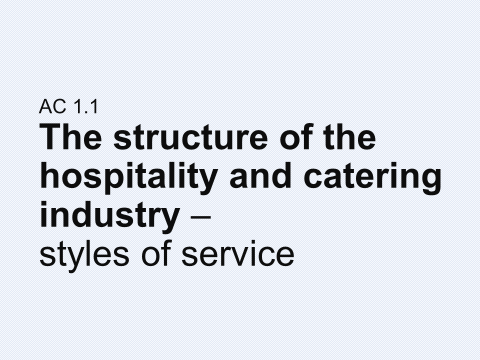 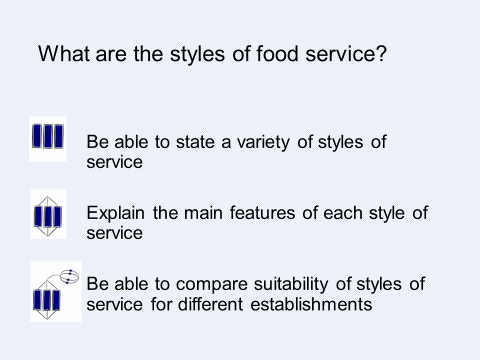 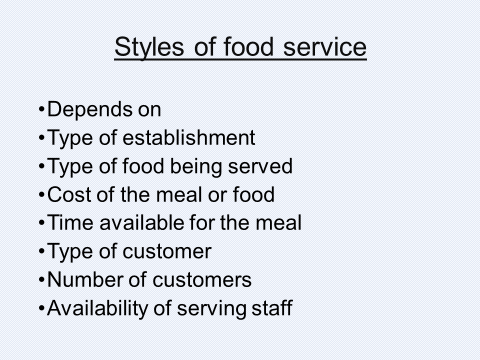 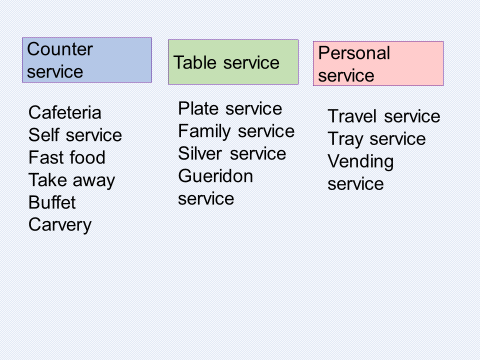 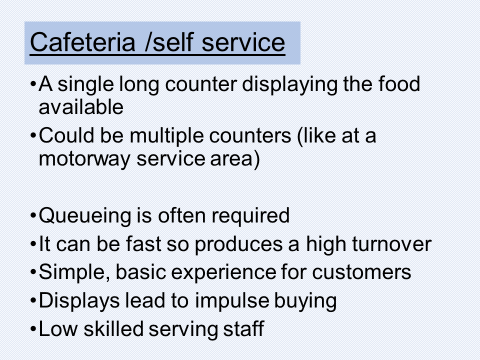 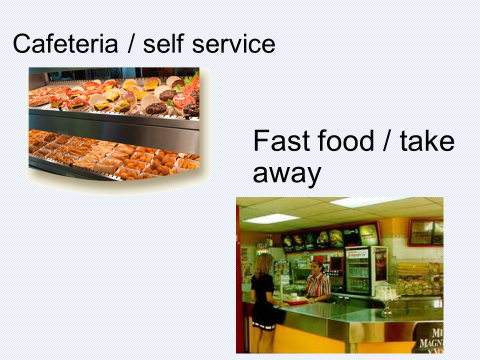 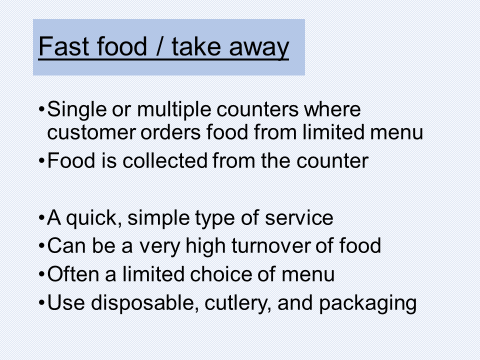 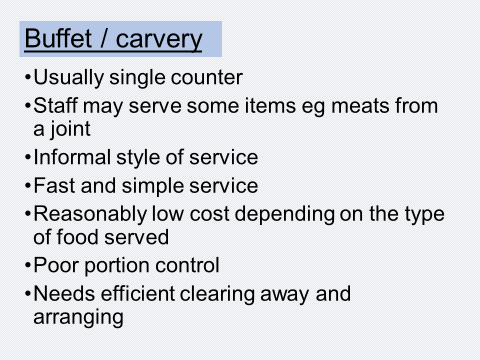 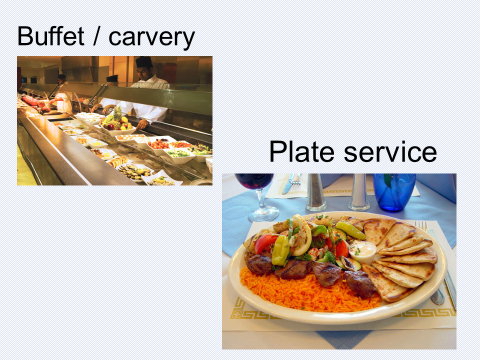 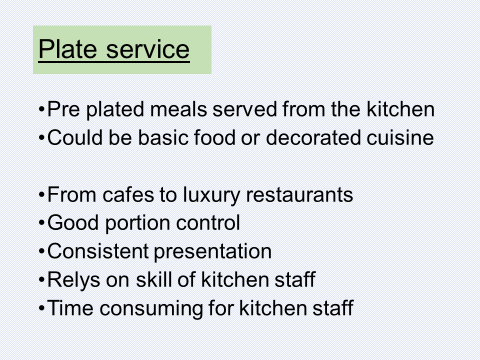 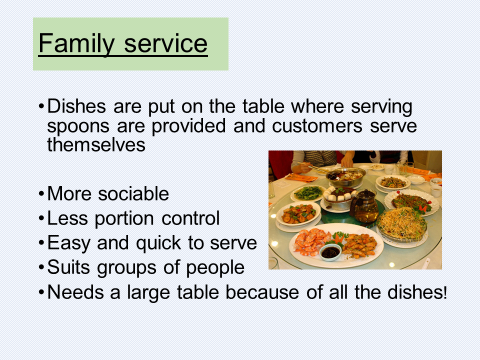 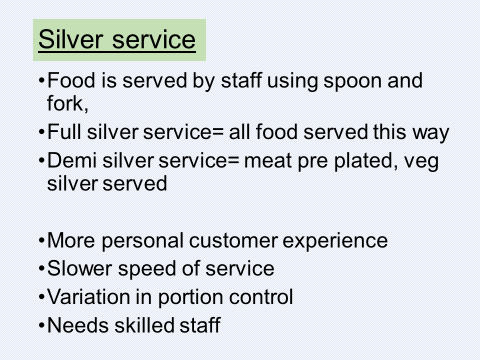 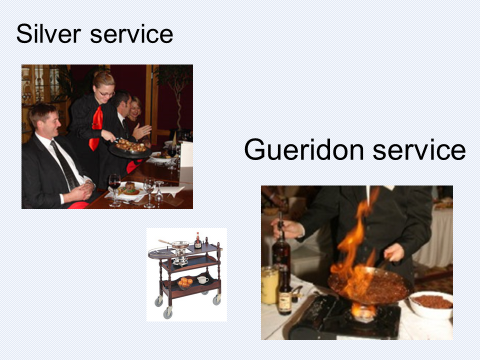 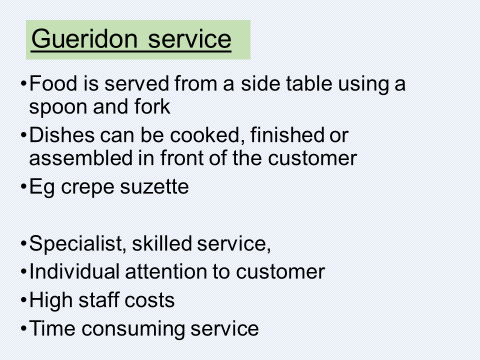 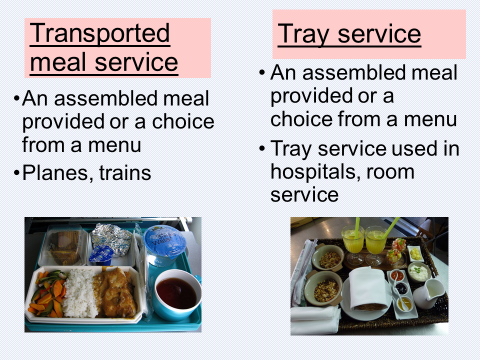 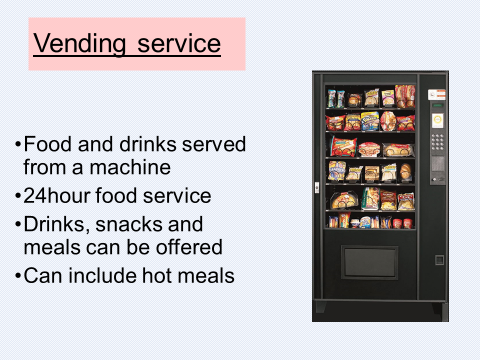 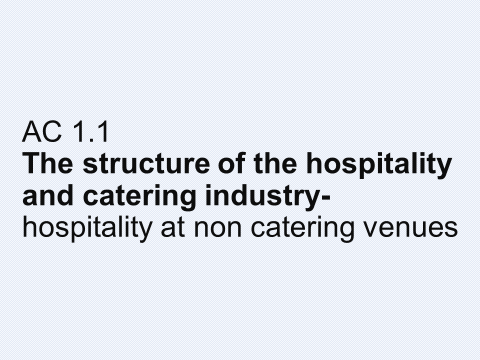 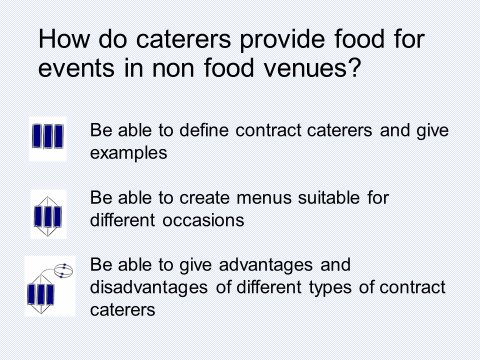 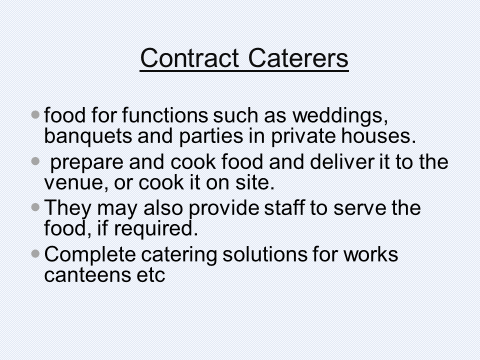 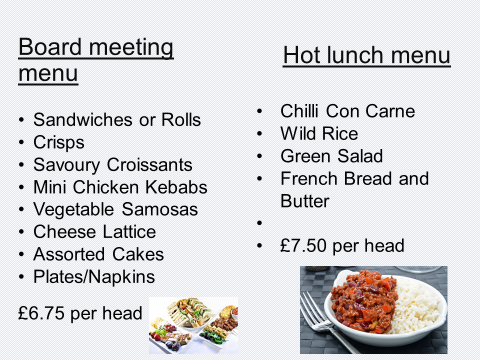 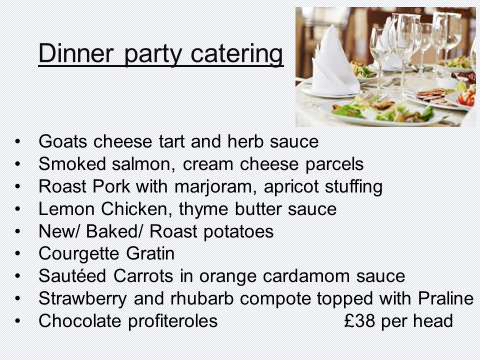 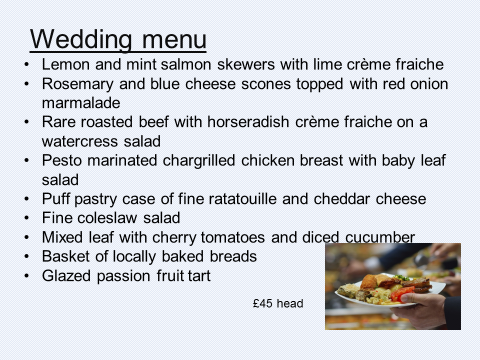 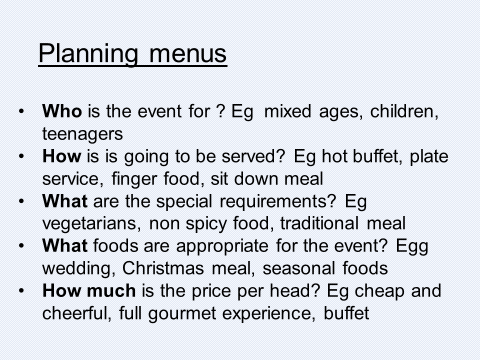 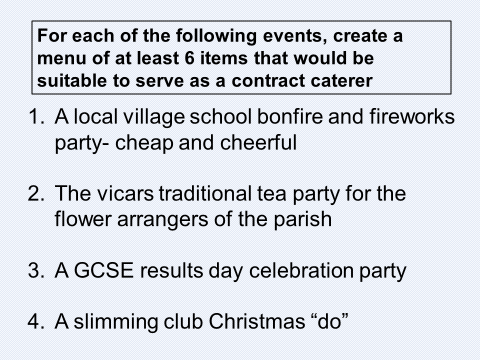 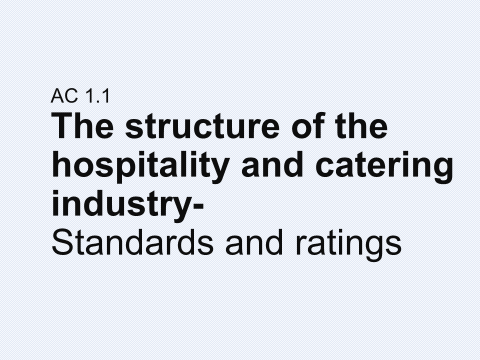 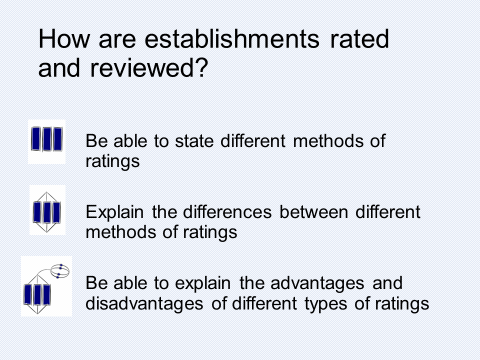 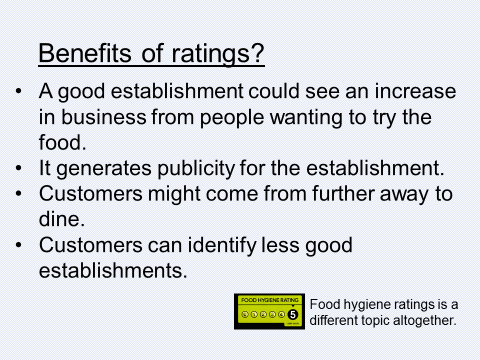 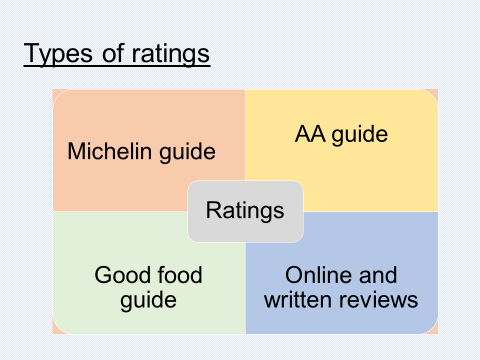 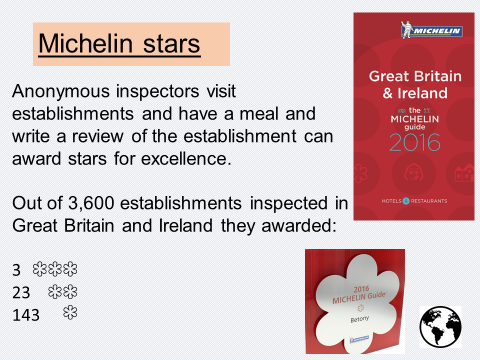 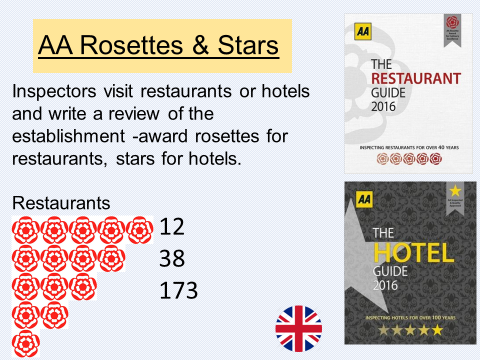 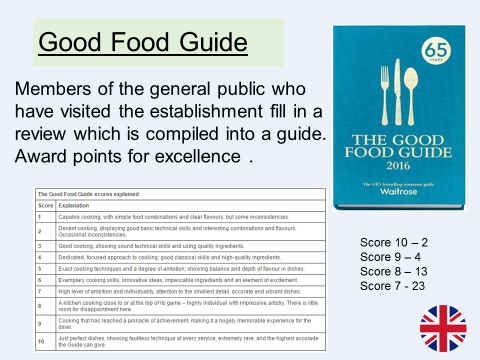 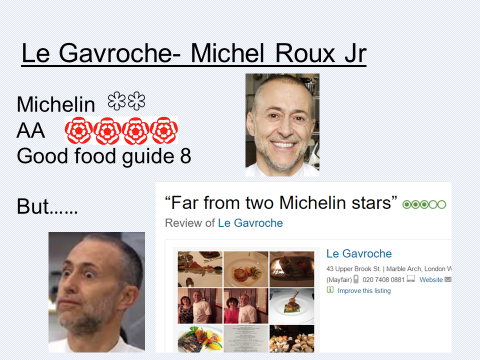 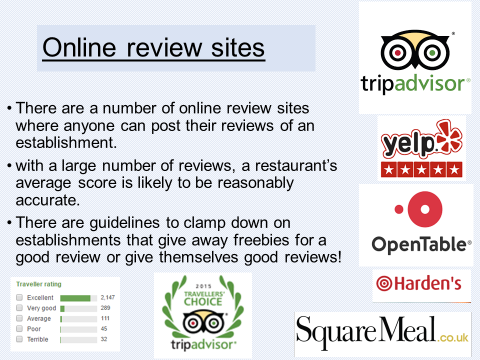 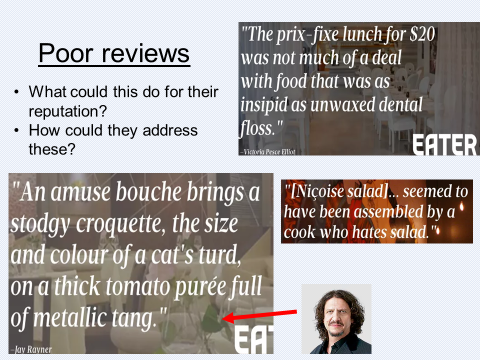 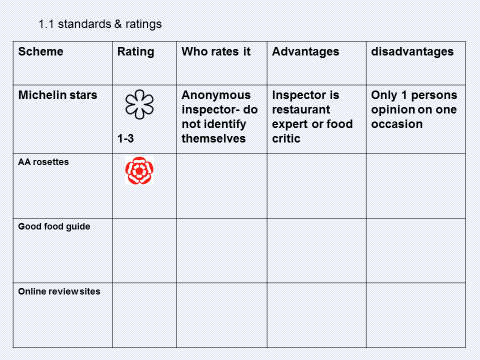 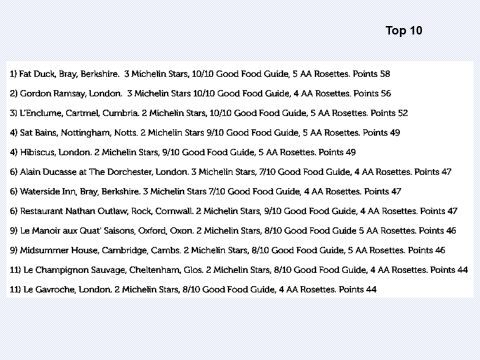 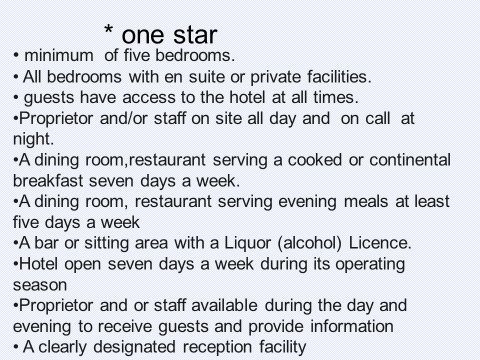 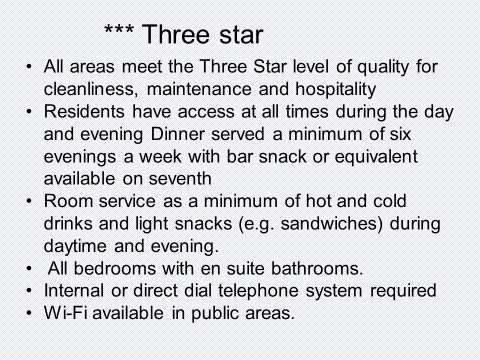 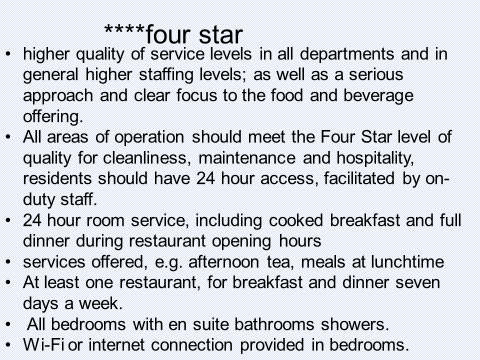 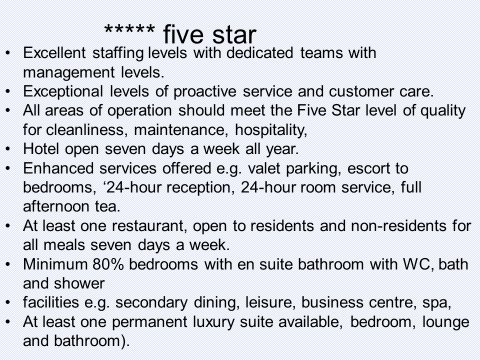 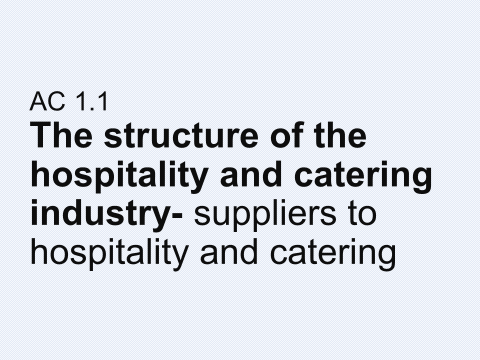 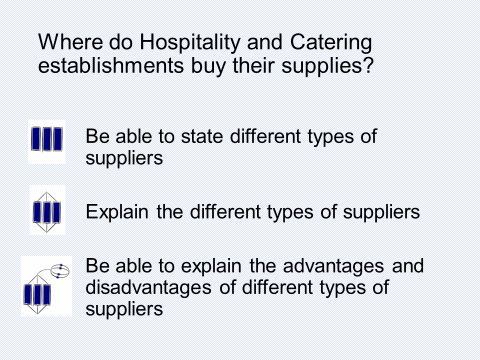 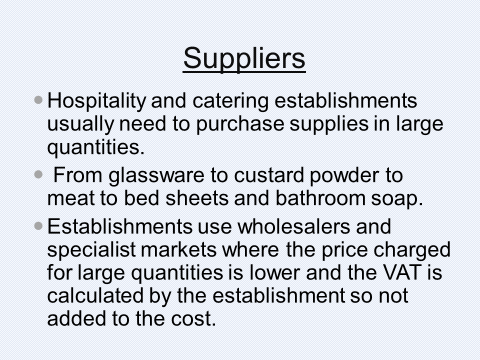 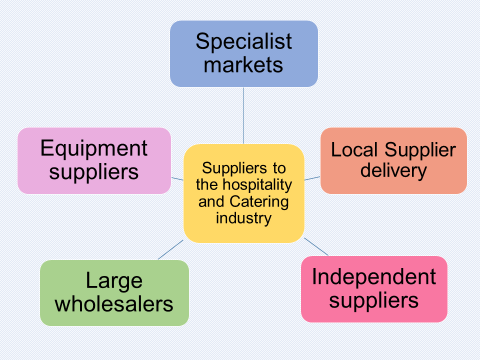 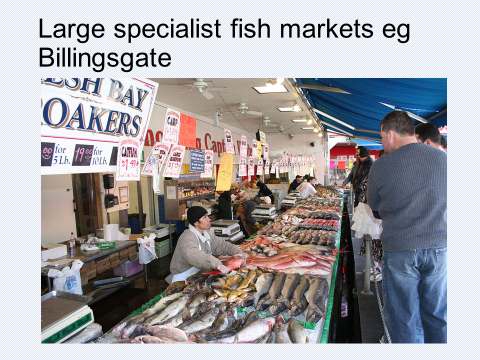 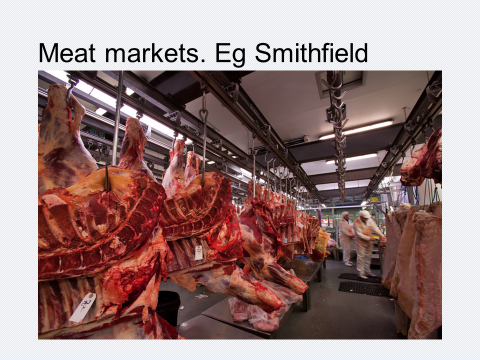 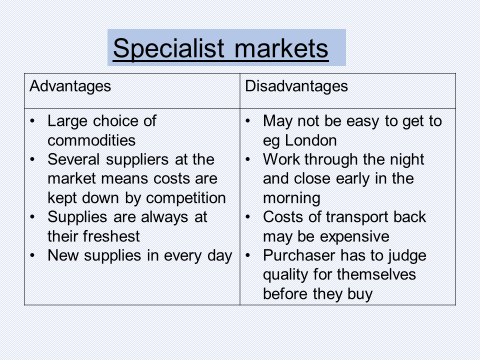 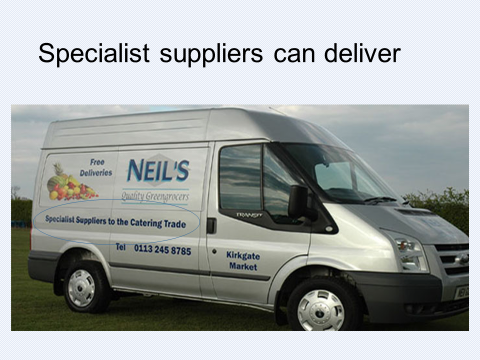 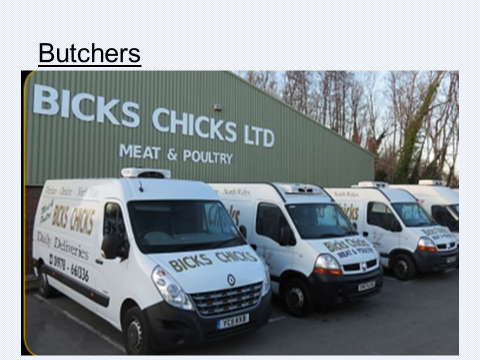 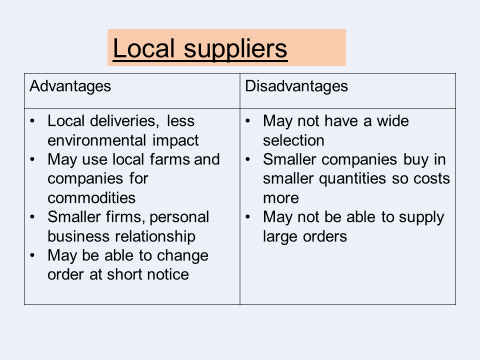 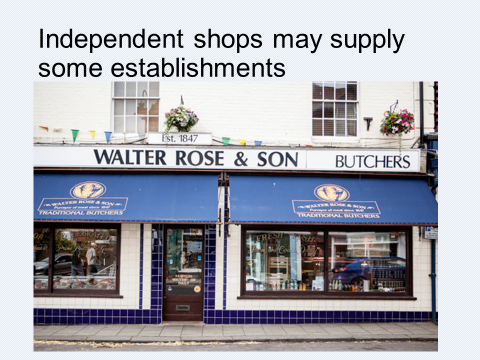 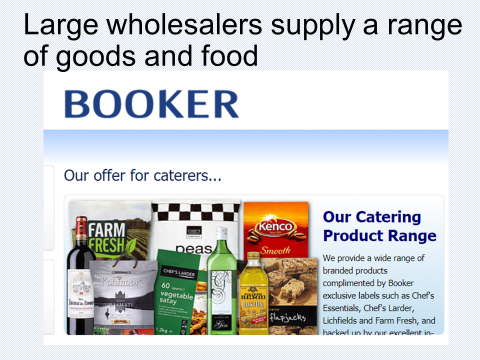 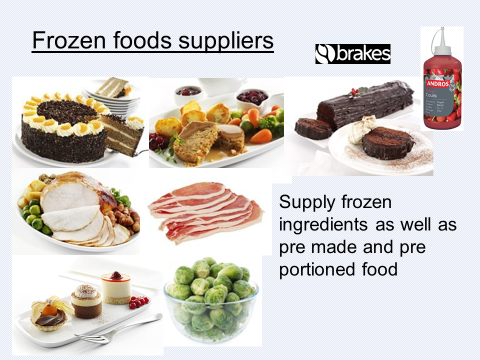 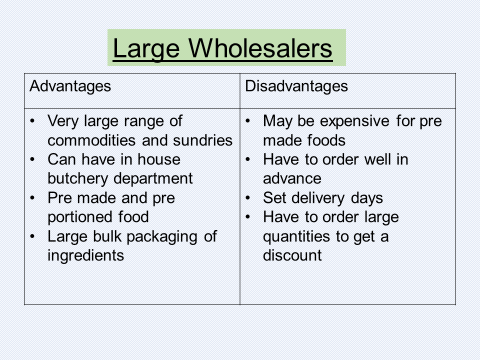 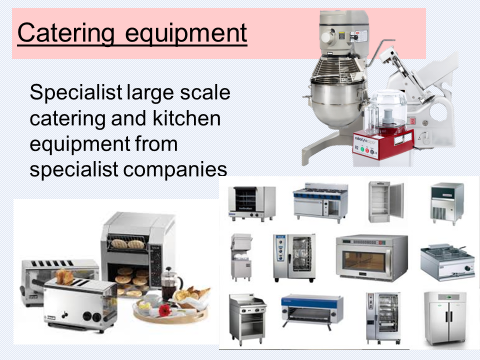 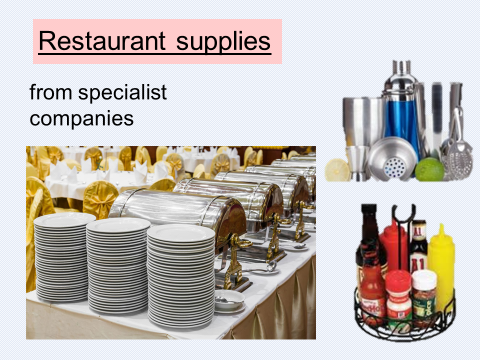 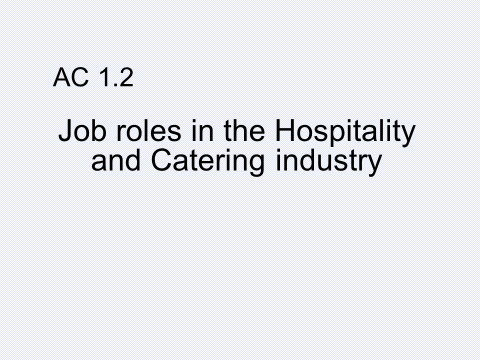 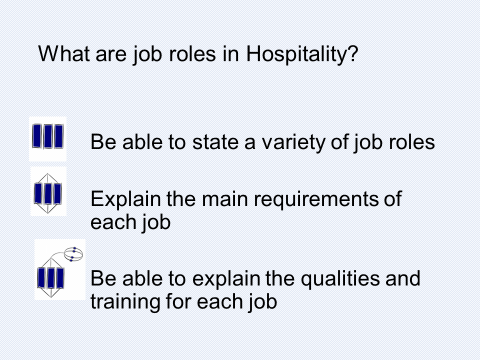 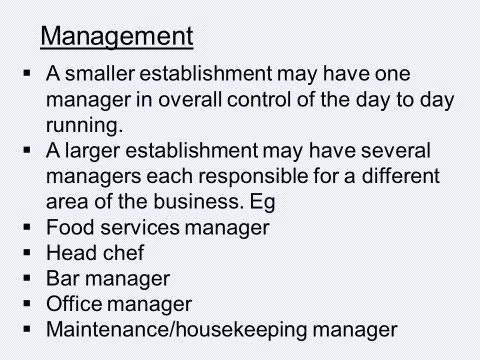 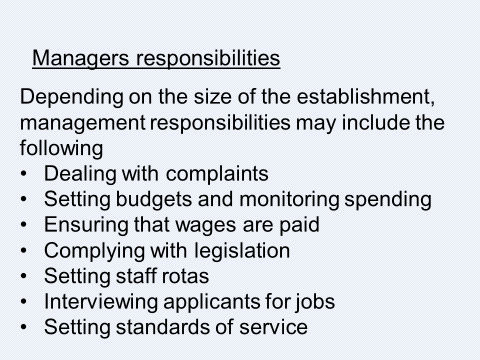 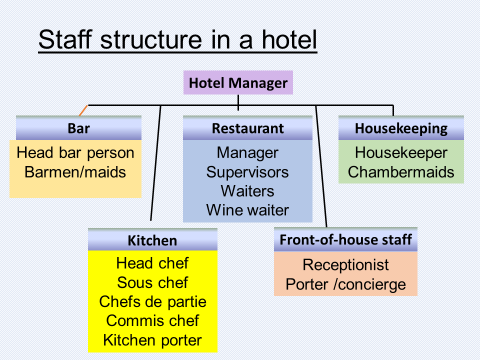 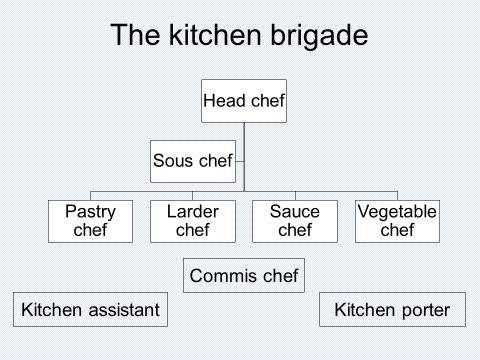 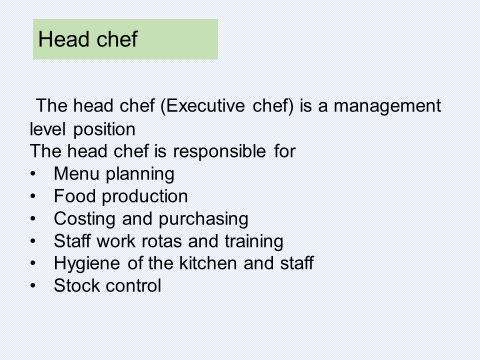 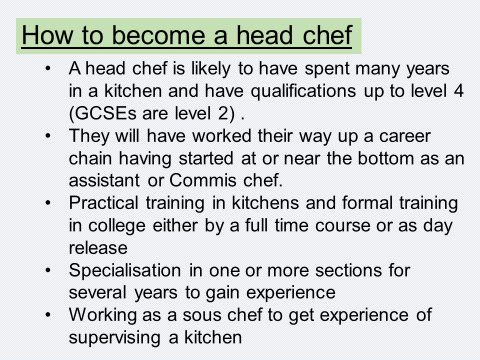 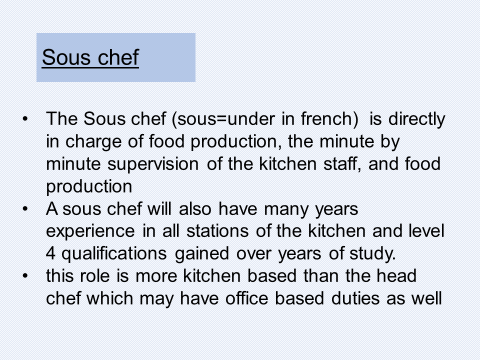 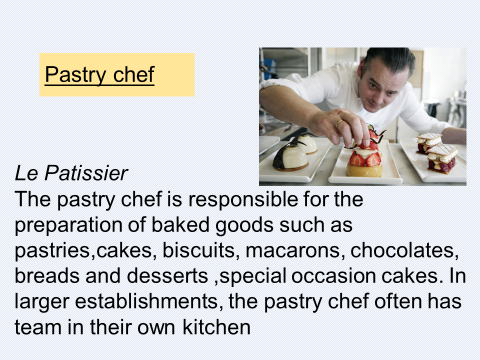 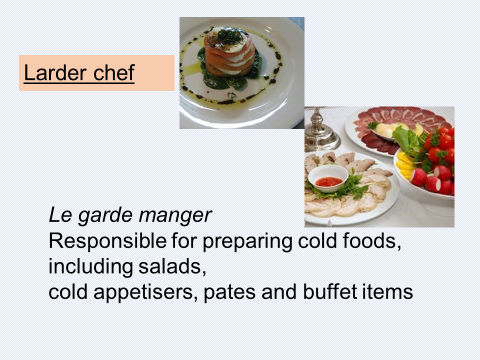 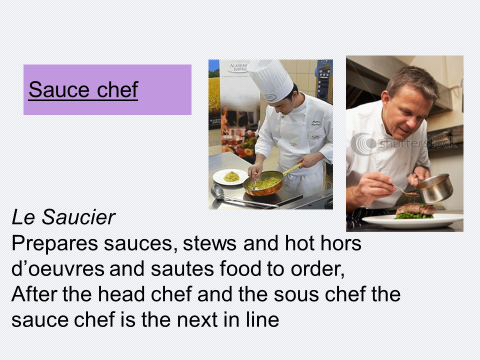 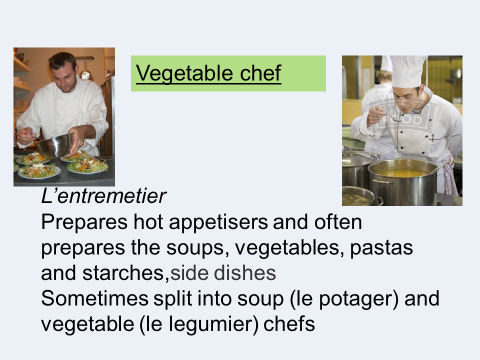 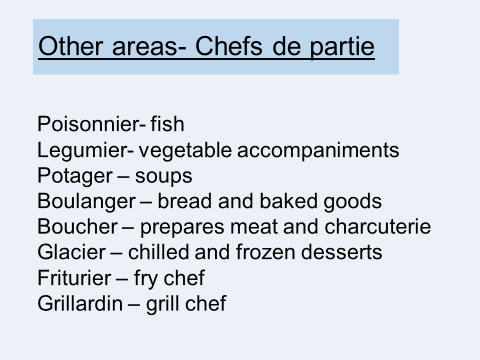 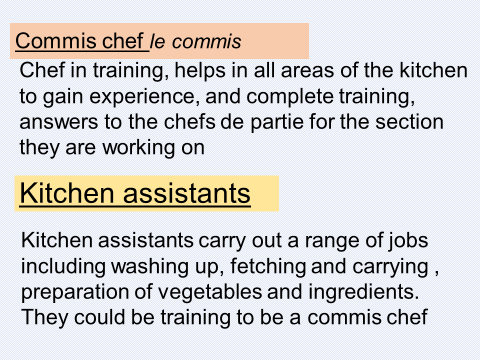 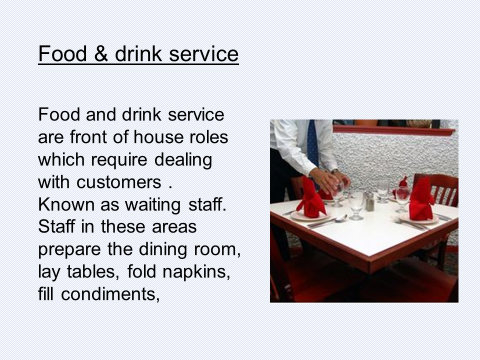 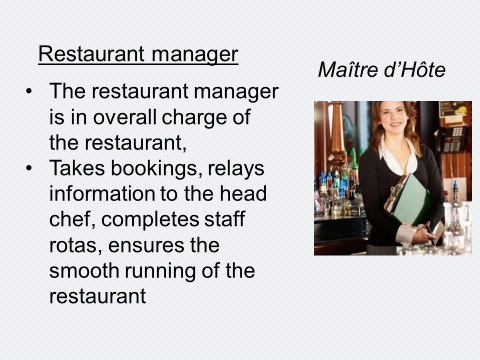 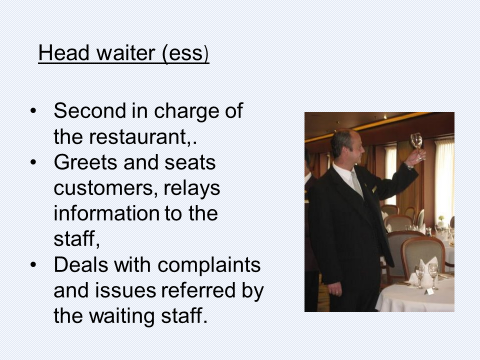 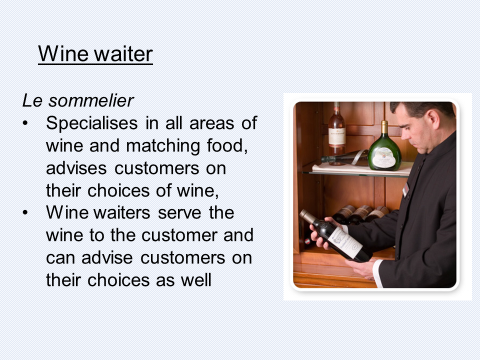 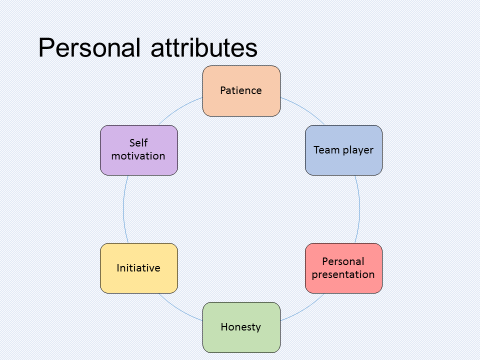 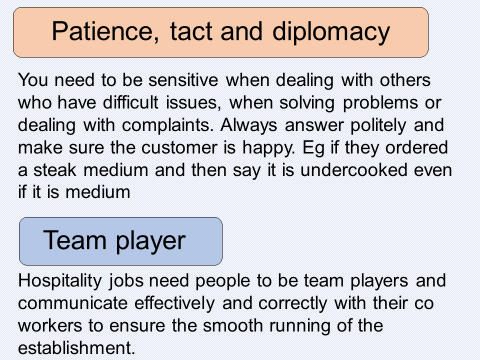 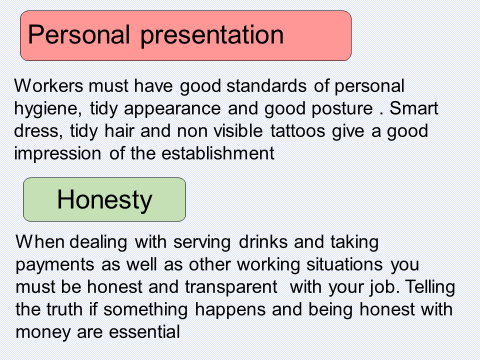 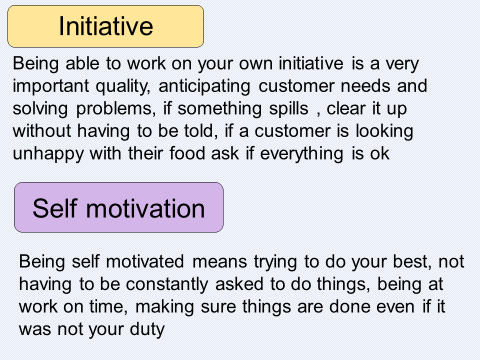 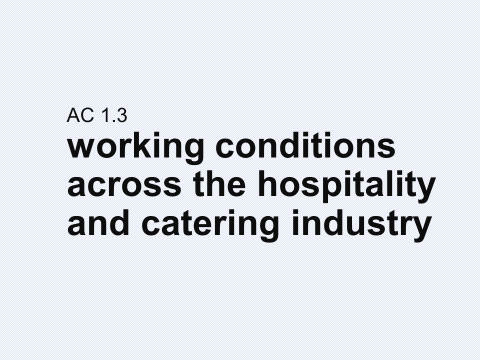 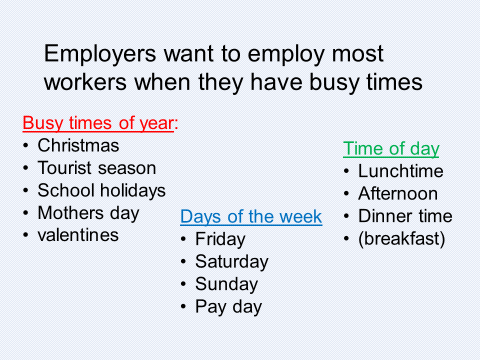 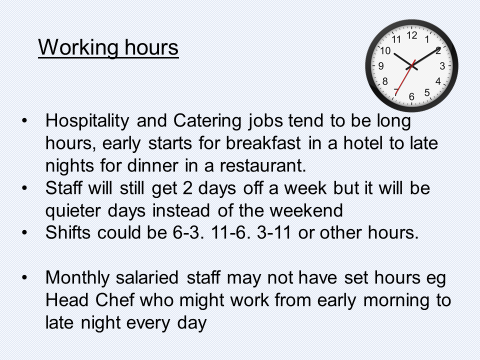 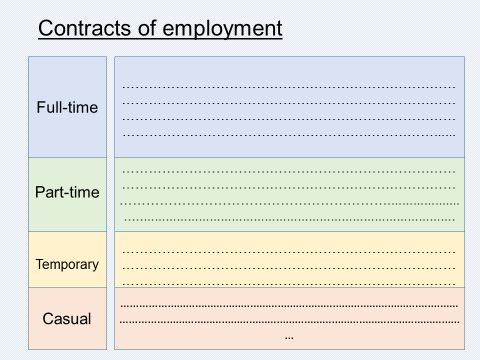 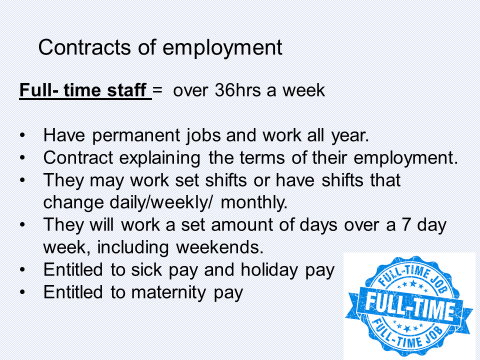 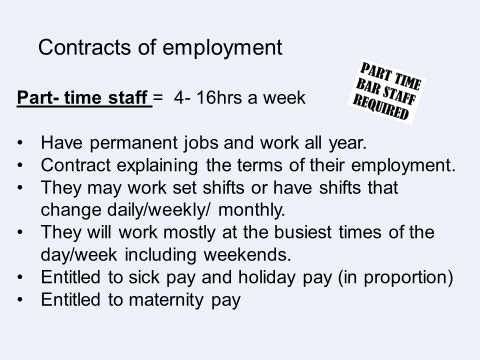 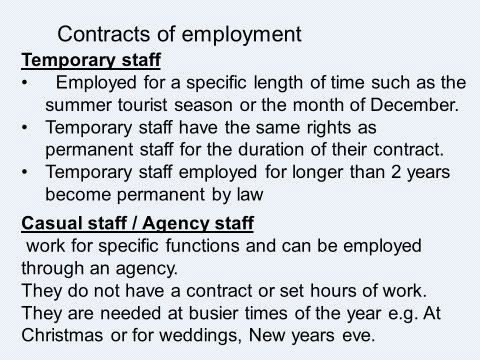 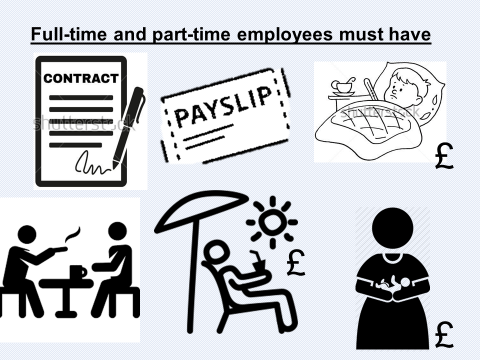 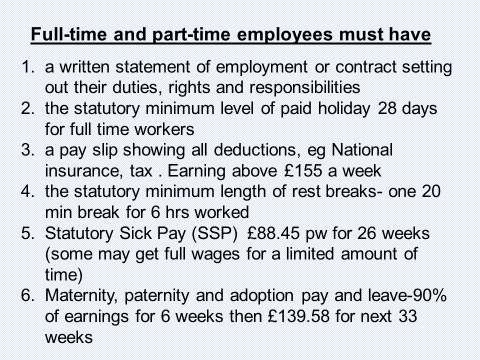 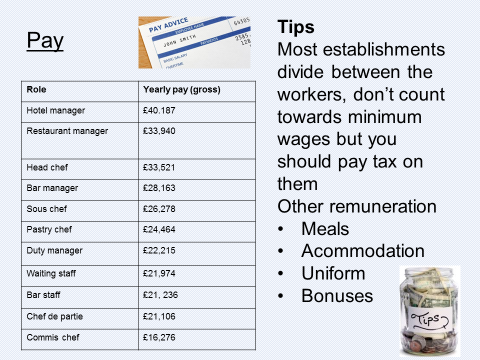 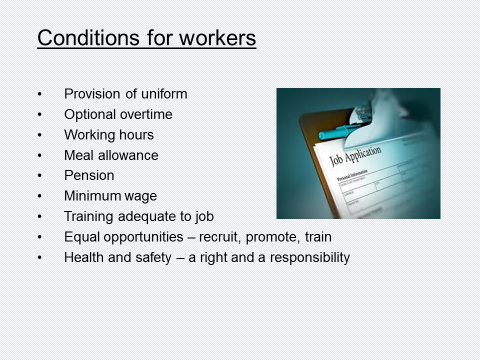 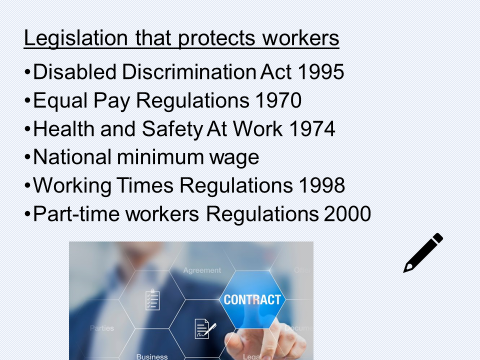 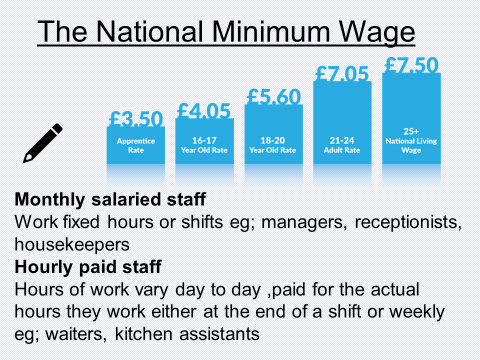 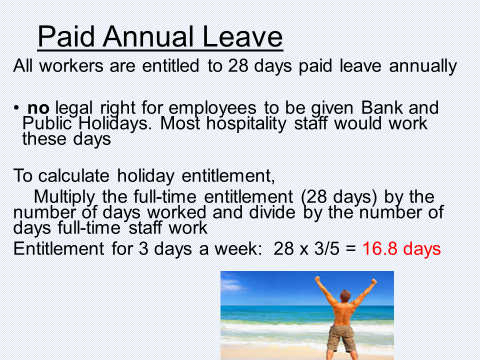 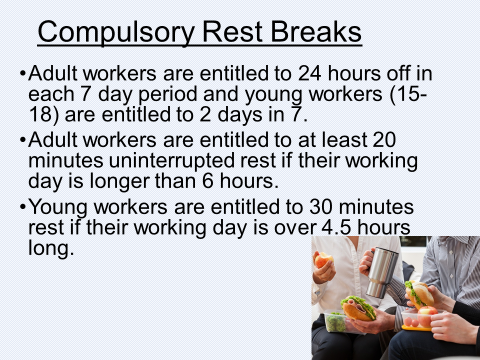 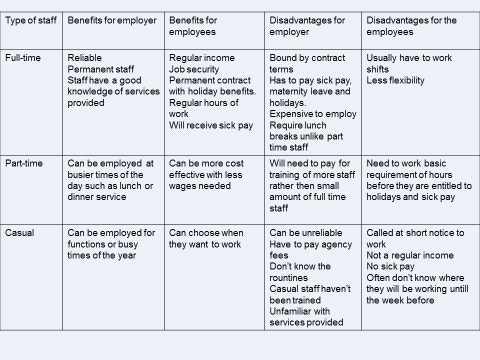 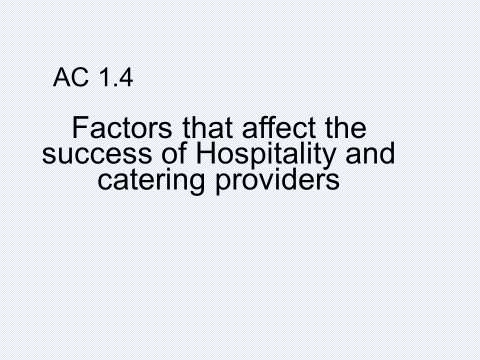 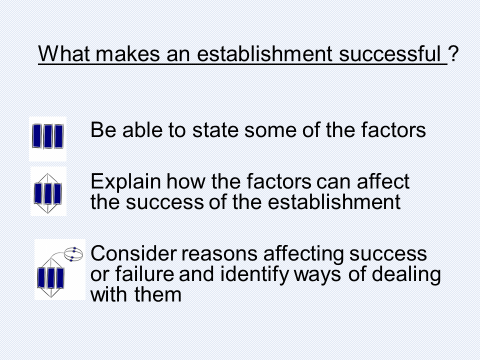 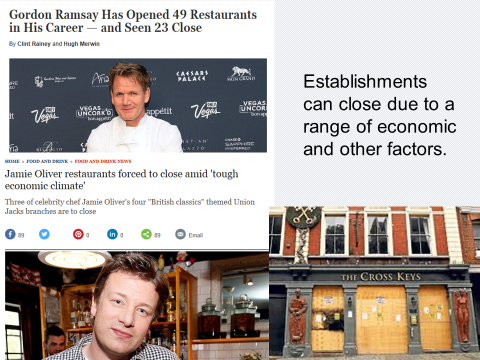 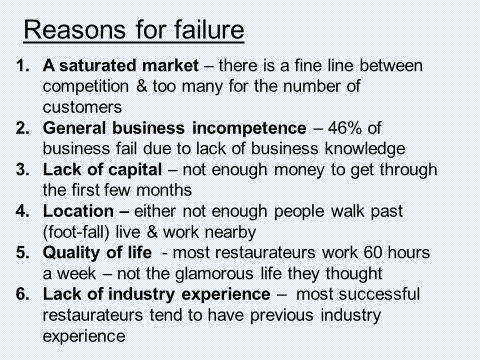 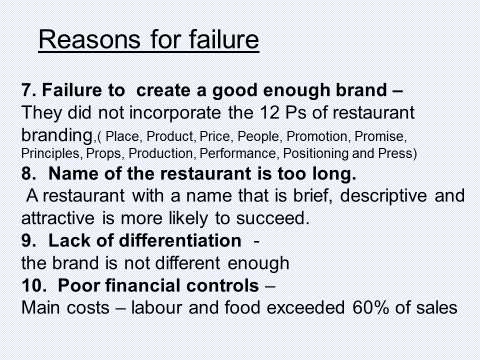 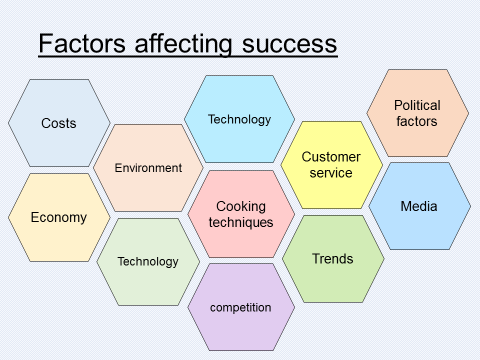 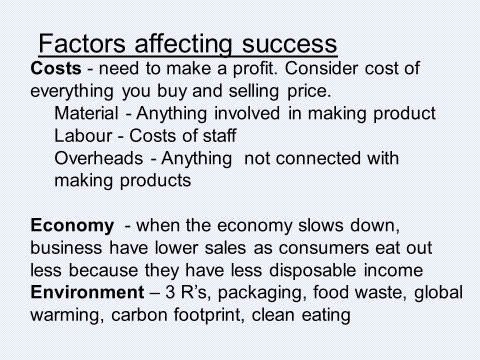 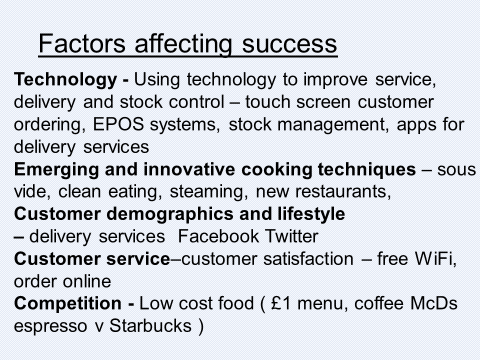 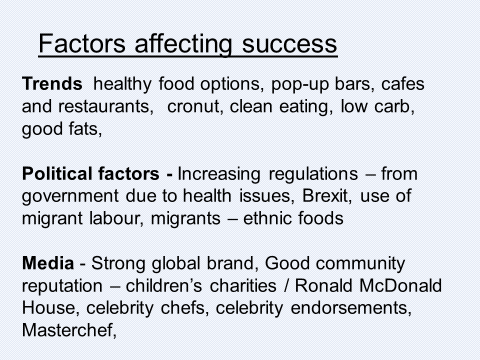 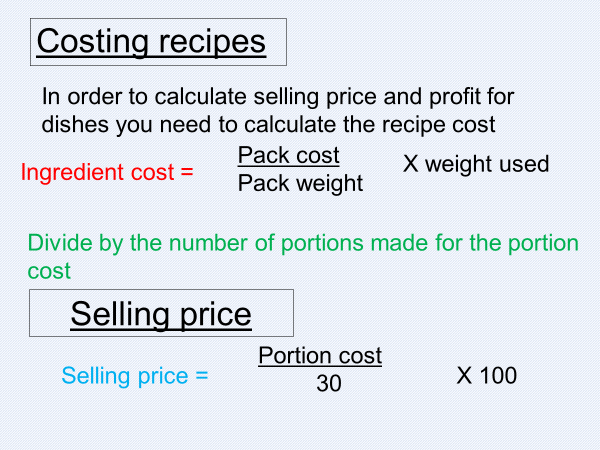 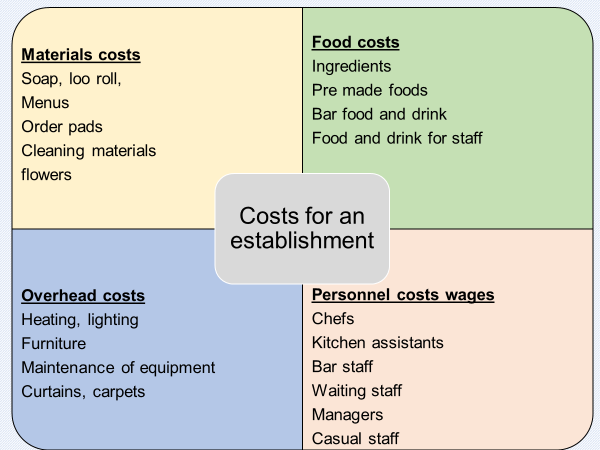 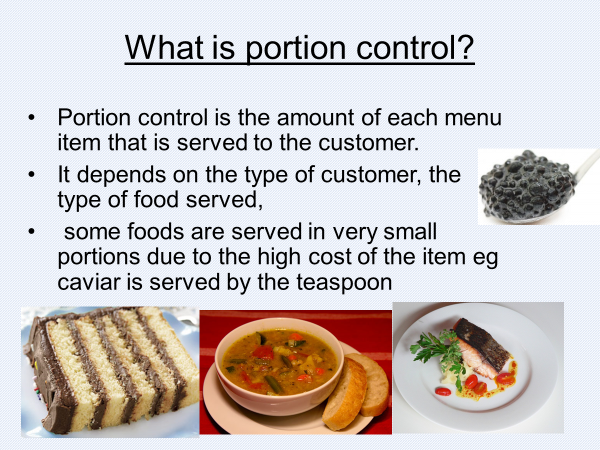 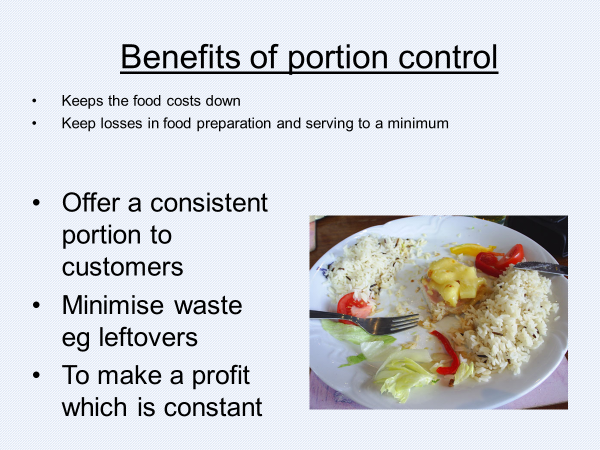 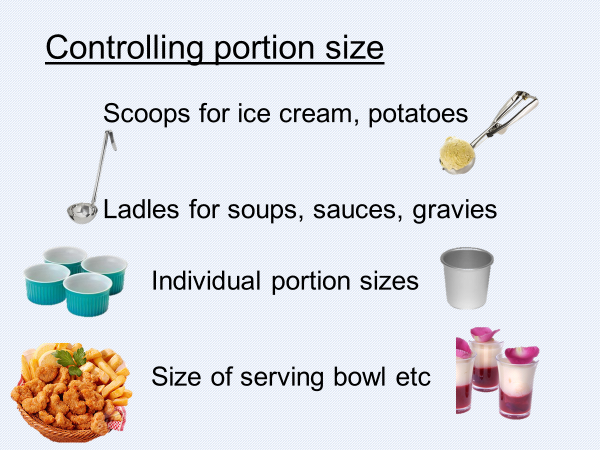 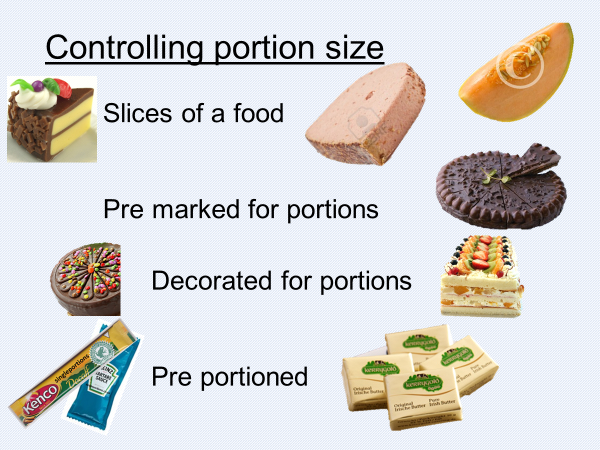 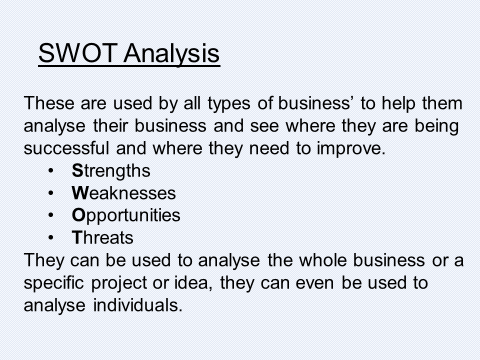 The learner can:Assessment CriteriaContent unit 1LO1Understand the environment in which hospitality and catering providers operateAC1.1 Describe the structure of the hospitality and catering industryHospitality and catering industryTypes of providerTypes of serviceCommercial/non commercial establishmentServices providedSuppliersWhere hospitality is provided at non-catering venuesStandards and ratingsJob roles within the industryLO1Understand the environment in which hospitality and catering providers operateAC1.2Analyse job requirements within the  hospitality and Catering industryRequirementsSupply and demandJobs for specific needsRates of payQualifications and experience, training Personal attributesLO1Understand the environment in which hospitality and catering providers operateAC1.3Describe working conditions of different job roles across the hospitality and catering industryWorking conditionsDifferent types of contractWorking hoursRates of payHoliday entitlement, remunerationLO1Understand the environment in which hospitality and catering providers operateAC1.4Explain factors affecting the success of hospitality and catering providersFactorsCosts,profit,EconomyEnvironmentEmerging cooking techniques,technologyCustomer demographics/lifestyle and expectationsCustomer serviceCompetitionTrends,media, political factors